J’habite à BellevueDans mon quartier, il y a de l’espace entre les maisons. Les maisons sont grandes et confortables. Il y a plein de vert et une église. Les routes sont biscornues. Il n’y a pas de déchets. On connait les voisins. Les maisons sont fermées par des clôtures en tôle, en grillage… Mais c’est bruyant à cause des voitures. Les chiens font un concert tous les soirs. J’aime mon quartier comme il est parce qu’il est beau et joyeux.								Xavier De Ceuster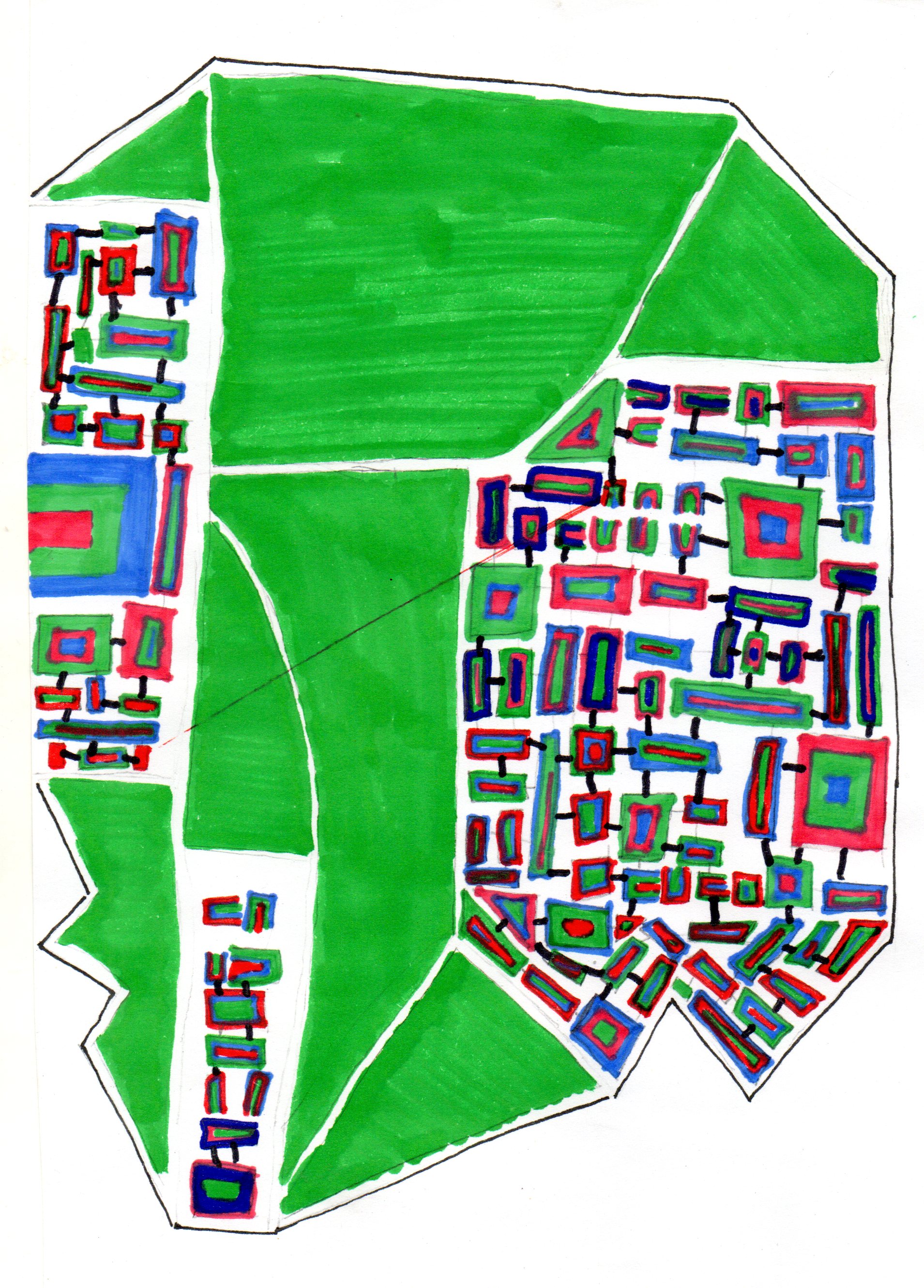 